Liceo José Victorino Lastarria, Rancagua	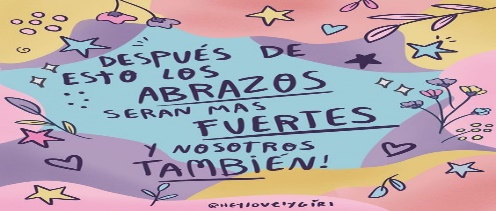 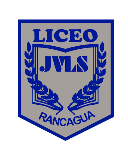 “Formando Técnicos para el mañana” Unidad Técnico-PedagógicaDepartamento de InglésTIRAMISUTiramisu appears to have been invented in the 1960s or 1970s, but where and when exactly is unclear.Recipes named "tiramisu" are unknown in cookbooks before the 1960s. The word appears in print in Italian in 1980, and in English in 1982. Some accounts of the origin of tiramisu date its invention to the 1960s in the region of Veneto, Italy, at the restaurant "Le Beccherie" in Treviso. Specifically, the dish is claimed to have first been created by a confectioner named Roberto Linguanotto, owner of "Le Beccherie". Le Beccherie is supposed to have invented it on 24 December 1969. It is sometimes claimed that Tiramisu has aphrodisiac effects and was served in brothels in Treviso.Others claim it was created towards the end of the 17th century in Siena in honour of Grand Duke Cosimo III.There is also evidence of a "Tiremesù" semi-frozen dessert served by the Vetturino restaurant in Pieris, in the Friuli Venezia Giulia, since 1938. This may be the name's origin, while the recipe for Tiramisu may have originated as a variation of another layered dessert, Zuppa Inglese.Traditional tiramisu contains a short list of ingredients: finger biscuits, egg yolks, sugar, coffee, mascarpone cheese, cocoa powder and sometimes liquor.The original shape of the cake is round, although the shape of the biscuits also allows the use of a rectangular or square pan. However, it is often assembled in round glasses, which show the various layers, or pyramid. Modern versions can have the addition of whipped cream or whipped egg, or both, combined with mascarpone cream. This makes the dish lighter, thick and foamy. Among the most common alcoholic changes includes the addition of Marsala. The cake is usually eaten cold.Answer the following questions after reading the text.What’s the country of origin of Tiramisu?____________________________________________________________In which languages was first found its recipe?____________________________________________________________Is Tiramisu origin clear?____________________________________________________________Name one of the possible inventors of Tiramisu

________________________________________________________________Translate the ingredients to Spanish.EXIT TICKETENGLISH WORKSHEET: Ordering a recipe. ENGLISH WORKSHEET: Ordering a recipe. ENGLISH WORKSHEET: Ordering a recipe. ENGLISH WORKSHEET: Ordering a recipe. ENGLISH WORKSHEET: Ordering a recipe. SEMANA:SEMANA:Nombre Estudiante:Nombre Estudiante:________________________________________Curso:________Fecha: _________05 al 09 de Octubre05 al 09 de OctubreObjetivo:Demostrar comprensión lectora de un texto instructivo sobre cocina internacional y su preparación.Demostrar comprensión lectora de un texto instructivo sobre cocina internacional y su preparación.Demostrar comprensión lectora de un texto instructivo sobre cocina internacional y su preparación.Demostrar comprensión lectora de un texto instructivo sobre cocina internacional y su preparación.Objetivo:Demostrar comprensión lectora de un texto instructivo sobre cocina internacional y su preparación.Demostrar comprensión lectora de un texto instructivo sobre cocina internacional y su preparación.Demostrar comprensión lectora de un texto instructivo sobre cocina internacional y su preparación.Demostrar comprensión lectora de un texto instructivo sobre cocina internacional y su preparación.OA:OF 1 Leer y comprender, en forma autónoma y crítica, distintos tipos de textos escritos, auténticos, relacionados con sus intereses vocacionales.OF 1 Leer y comprender, en forma autónoma y crítica, distintos tipos de textos escritos, auténticos, relacionados con sus intereses vocacionales.OF 1 Leer y comprender, en forma autónoma y crítica, distintos tipos de textos escritos, auténticos, relacionados con sus intereses vocacionales.OF 1 Leer y comprender, en forma autónoma y crítica, distintos tipos de textos escritos, auténticos, relacionados con sus intereses vocacionales.OF 1 Leer y comprender, en forma autónoma y crítica, distintos tipos de textos escritos, auténticos, relacionados con sus intereses vocacionales.OF 1 Leer y comprender, en forma autónoma y crítica, distintos tipos de textos escritos, auténticos, relacionados con sus intereses vocacionales.Instrucciones Generales      :Desarrollar cada ejercicio y enviar guía a su correspondiente profesor de asignatura. Profesor Camilo Guarda: camiloguarda1989@gmail.comSergio Masciocchi: smasciocchib@gmail.com Desarrollar cada ejercicio y enviar guía a su correspondiente profesor de asignatura. Profesor Camilo Guarda: camiloguarda1989@gmail.comSergio Masciocchi: smasciocchib@gmail.com Desarrollar cada ejercicio y enviar guía a su correspondiente profesor de asignatura. Profesor Camilo Guarda: camiloguarda1989@gmail.comSergio Masciocchi: smasciocchib@gmail.com Desarrollar cada ejercicio y enviar guía a su correspondiente profesor de asignatura. Profesor Camilo Guarda: camiloguarda1989@gmail.comSergio Masciocchi: smasciocchib@gmail.com Desarrollar cada ejercicio y enviar guía a su correspondiente profesor de asignatura. Profesor Camilo Guarda: camiloguarda1989@gmail.comSergio Masciocchi: smasciocchib@gmail.com Desarrollar cada ejercicio y enviar guía a su correspondiente profesor de asignatura. Profesor Camilo Guarda: camiloguarda1989@gmail.comSergio Masciocchi: smasciocchib@gmail.com FINGER BISCUITSEGG YOLKSSUGARCOFFEEMASCARPONE CHEESECOCOA POWDERSOMETIMES LIQUOR